О создании комиссии по профилактике
правонарушений в Порецком муниципальном округе
Чувашской Республики и Советов по профилактике
правонарушений на территории
Порецкого муниципального округа
Чувашской РеспубликиВ соответствии с Федеральным законом от 23.06.2016 № 182-ФЗ «Об основах системы профилактики правонарушений в Российской Федерации», Законом Чувашской Республики от 22.02.2017 № 5 «О профилактике правонарушений в Чувашской Республике», администрация Порецкого муниципального округа п о с т а н о в л я е т: 1. Создать Комиссию по профилактике правонарушений в Порецком муниципальном округе Чувашской Республики и Советы по профилактике правонарушений на территории Порецкого муниципального округа Чувашской Республики.2. Утвердить:Положение о Комиссии по профилактике правонарушений в Порецком муниципальном округе Чувашской Республики согласно приложению № 1 к настоящему постановлению.Положение о Советах по профилактике правонарушений при территориальных отделах в Порецком муниципальном округе Чувашской Республики согласно приложению № 2 к настоящему постановлению.3. Признать утратившими силу:постановление администрации Порецкого района Чувашской Республики от 19 июня 2019 г. № 238 «Об утверждении Положения и регламента работы Комиссии по профилактике правонарушений в Порецком районе Чувашской Республики»;постановление администрации Анастасовского сельского поселения Порецкого района Чувашской Республики от 28 июня 2019 г. № 62 «Об утверждении Положения о Совете профилактики правонарушений в Анастасовском сельском поселении»;постановление администрации Анастасовского сельского поселения Порецкого района Чувашской Республики от 10 сентября 2019 г. № 72 «О внесении изменений в Положение о Совете профилактики правонарушений в Анастасовском сельском поселении»;постановление администрации Козловского сельского поселения Порецкого района Чувашской Республики от 12 июля 2019 г. № 61 «Об утверждении Положения о Совете профилактики правонарушений в Козловском сельском поселении»;постановление администрации Козловского сельского поселения Порецкого района Чувашской Республики от 09 сентября 2019 г. № 67 «О внесении изменений в Положение о Совете профилактики правонарушений в Козловском сельском поселении»;постановление администрации Кудеихинского сельского поселения Порецкого района Чувашской Республики от 15 ноября 2018 г. № 59-1 «Об утверждении Положения о Совете по профилактике правонарушений Кудеихинского сельского поселения Порецкого района Чувашской Республики»;постановление администрации Кудеихинского сельского поселения Порецкого района Чувашской Республики от 03 октября 2019 г. № 67 «О внесении изменений в Положение о Совете профилактики правонарушений в Кудеихинском сельском поселении»;постановление администрации Мишуковского сельского поселения Порецкого района Чувашской Республики от 10 июля 2019 г. № 58 «Об утверждении Положения о Совете профилактики правонарушений в Мишуковском сельском поселении»;постановление администрации Мишуковского сельского поселения Порецкого района Чувашской Республики от 9 сентября 2019 г. № 63 «О внесении изменений в Положение о Совете профилактики правонарушений в Мишуковском сельском поселении»;постановление администрации Напольновского сельского поселения Порецкого района Чувашской Республики от 12 июля 2019 г. № 69 «Об утверждении Положения о Совете профилактики правонарушений в Напольновском сельском поселении»;постановление администрации Напольновского сельского поселения Порецкого района Чувашской Республики от 16 сентября 2019 г. № 78 «О внесении изменений в Положение о Совете профилактики правонарушений в Напольновском сельском поселении»;постановление администрации Никулинского сельского поселения Порецкого района Чувашской Республики от 9 июля 2019 г. № 70 «Об утверждении Положения о Совете профилактики правонарушений в Никулинском сельском поселении»;постановление администрации Никулинского сельского поселения Порецкого района Чувашской Республики от 16 сентября 2019 г. № 77 «О внесении изменений в Положение о Совете профилактики правонарушений в Никулинском сельском поселении»;постановление администрации Октябрьского сельского поселения Порецкого района Чувашской Республики от 11 июля 2019 г. № 67 «Об утверждении Положения о Совете профилактики правонарушений в Октябрьском сельском поселении»;постановление администрации Октябрьского сельского поселения Порецкого района Чувашской Республики от 16 сентября 2019 г. № 75 «О внесении изменений в Положение о Совете профилактики правонарушений в Октябрьском сельском поселении»;постановление администрации Порецкого сельского поселения Порецкого района Чувашской Республики от 9 июля 2019 г. № 77 «Об утверждении Положения о Совете профилактики правонарушений в Порецком сельском поселении»;постановление администрации Порецкого сельского поселения Порецкого района Чувашской Республики от 12 сентября 2019 г. № 97 «О внесении изменений в Положение о Совете профилактики правонарушений в Порецком сельском поселении»;постановление администрации Рындинского сельского поселения Порецкого района Чувашской Республики от 10 июля 2019 г. № 68 «Об утверждении Положения о Совете профилактики правонарушений в Рындинском сельском поселении»;постановление администрации Рындинского сельского поселения Порецкого района Чувашской Республики от 16 сентября 2019 г. № 76 «О внесении изменений в Положение о Совете профилактики правонарушений в Рындинском сельском поселении»;постановление администрации Семеновского сельского поселения Порецкого района Чувашской Республики от 5 июля 2019 г. № 61 «Об утверждении Положения о Совете профилактики правонарушений в Семеновском сельском поселении»;постановление администрации Семеновского сельского поселения Порецкого района Чувашской Республики от 16 сентября 2019 г. № 70 «О внесении изменений в Положение о Совете профилактики правонарушений в Семеновском сельском поселении»;постановление администрации Сиявского сельского поселения Порецкого района Чувашской Республики от 11 июля 2019 г. № 70 «Об утверждении Положения о Совете профилактики правонарушений в Сиявском сельском поселении»;постановление администрации Сиявского сельского поселения Порецкого района Чувашской Республики от 11 сентября 2019 г. № 78 «О внесении изменений в Положение о Совете профилактики правонарушений в Сиявском сельском поселении»;постановление администрации Сыресинского сельского поселения Порецкого района Чувашской Республики от 8 июля 2019 г. № 71 «Об утверждении Положения о Совете профилактики правонарушений в Сыресинском сельском поселении»;постановление администрации Сыресинского сельского поселения Порецкого района Чувашской Республики от 12 сентября 2019 г. № 80 «О внесении изменений в Положение о Совете профилактики правонарушений в Сыресинском сельском поселении».4. Настоящее постановление распространяется на правоотношения, возникшие с 1 января 2023 г.5. Настоящее постановление вступает в силу со дня его официального опубликования в издании «Вестник Поречья» и подлежит размещению на сайте Порецкого муниципального округа в информационно-телекоммуникационной сети «Интернет».Глава Порецкого муниципального округа                                                               Е.В. ЛебедевПриложение № 1
к постановлению администрации
Порецкого муниципального округа
Чувашской Республики
от ______2023 г. № ___ПОЛОЖЕНИЕ
о Комиссии по профилактике правонарушений
в Порецком муниципальном округе Чувашской Республики1. Общие положения1.1. Комиссия по профилактике правонарушений в Порецком муниципальном округе Чувашской Республики (далее – Комиссия) является коллегиальным координирующим органом, созданным в целях обеспечения реализации государственной политики в сфере профилактики правонарушений, а также в целях взаимодействия субъектов профилактики правонарушений в указанной сфере на территории Порецкого муниципального округа Чувашской Республики (далее – Порецкий муниципальный округ).1.2. Комиссия в своей деятельности руководствуется Конституцией Российской Федерации, нормативными правовыми актами Российской Федерации, Конституцией Чувашской Республики, нормативными правовыми актами Чувашской Республики, Уставом Порецкого муниципального округа, муниципальными нормативными правовыми актами Порецкого муниципального округа, настоящим Положением и муниципальными правовыми актами, принятыми для реализации деятельности Комиссии.2. Задачи КомиссииЗадачами деятельности Комиссии являются:2.1. Обеспечение реализации государственной политики в сфере профилактики правонарушений в Порецком муниципальном округе.2.2. Координация деятельности органов и учреждений субъектов профилактики правонарушений в Порецком муниципальном округе по профилактике правонарушений.2.3. Разработка и принятие мер по повышению эффективности профилактики правонарушений, устранению причин и условий, способствующих совершению правонарушений.2.4. Подготовка и утверждение решений по рассматриваемым Комиссией вопросам.2.5. Выработка предложений, рекомендаций и мер по укреплению взаимодействия между субъектами профилактики правонарушений, их методическое и нормативно-правовое обеспечение.2.6. Осуществленных иных задач в сфере профилактики правонарушений в соответствии с функциями Комиссии согласно главе 3 настоящего Положения.3. Функции КомиссииДля реализации задач в соответствии с главой 2 настоящего Положения, Комиссия осуществляет следующие функции:3.1. Анализирует состояние правопорядка на территории Порецкого муниципального округа с последующей выработкой практических рекомендаций по вопросам профилактики правонарушений.3.2. Через секретариат информирует главу Порецкого муниципального округа о состоянии профилактической деятельности в Порецком муниципальном округе, вносит соответствующие предложения по повышению эффективности работы.3.3. Заслушивает руководителей органов и учреждений субъектов профилактики правонарушений и получает от них в установленном порядке материалы и информацию по вопросам, отнесенным к их компетенции и касающихся профилактики правонарушений.3.4. Разрабатывает предложения и проекты муниципальных нормативных и (или) ненормативных правовых актов Порецкого муниципального округа по вопросам профилактики правонарушений.3.5. Принимает меры по укреплению взаимодействия и координации деятельности субъектов профилактики, налаживанию тесного сотрудничества с населением, предприятиями, учреждениями и организациями всех форм собственности и организационно-правовых форм, общественными объединениями, средствами массовой информации.3.6. Организует и проводит в установленном порядке, согласно плану координационные совещания, конференции, рабочие встречи по вопросам профилактики правонарушений.3.7. Участвует в разработке и выполнении муниципальных программ Порецкого муниципального округа (подпрограмм муниципальных программ Порецкого муниципального округа) в сфере профилактики правонарушений, привлекая к этой работе соответствующие структурные подразделения администрации Порецкого муниципального округа, правоохранительные органы, иные организации и общественные объединения.3.8. Осуществляет другие функции, вытекающие из задач Комиссии и не противоречащие законодательству Российскому Федерацию, настоящему Положению.4. Права и обязанности КомиссииКомиссия имеет право:4.1. Координировать деятельность муниципальных учреждений, предприятий и организаций Порецкого муниципального округа по вопросам профилактики правонарушений.4.2. Принимать решения по рассматриваемым вопросам и оформляемые протоколом заседания.4.3. Давать поручения, предложения и рекомендации должностным лицам администрации Порецкого муниципального округа по обсуждаемым вопросам.4.4. Приглашать на свои заседания представителей организаций, предприятий, учреждений, заслушивать их информацию по вопросам профилактики правонарушений.4.5. Запрашивать и получать в установленном законодательством Российской Федерации порядке необходимые материалы и информацию от муниципальных учреждений, предприятий и организаций Порецкого муниципального округа, от руководителей органов и учреждений субъектов профилактики правонарушений.4.6. Направлять предложения в правоохранительные органы, затрагивающие вопросы профилактики правонарушений.5. Организация деятельности Комиссии5.1. Состав Комиссии утверждается постановлением администрации Порецкого муниципального округа и формируется таким образом, чтобы была исключена возможность возникновения конфликта интересов, которые могли бы повлиять на принимаемые Комиссией решения.5.2. Состав Комиссии включает председателя, заместителя председателя, секретаря, членов Комиссии. В число членов комиссии включаются служащие администрации по направлениям деятельности, а также по согласованию представители государственных органов и общественных организаций.Численность состава Комиссии должна составлять не менее 7 человек.5.3. Заседания Комиссии проводятся по мере необходимости, но не реже одного раза в квартал.Заседания Комиссии считается правомочным, если на нем присутствуют более половины членов Комиссии.Заседания Комиссии ведет председатель Комиссии, а в его отсутствие заместитель председателя Комиссии.Материалы для рассмотрения на заседании Комиссии представляются ответственными за их подготовку за 3 дня до срока проведения очередного заседания Комиссии.С основными сообщениями по рассматриваемым вопросам на заседаниях Комиссии выступают руководители органов и учреждений системы профилактики правонарушений на территории Порецкого муниципального округа, ответственные за обеспечение подготовки плановых вопросов или назначенные ими должностные лица, занятые в вопросах профилактики правонарушений.Подготовка повестки дня заседания Комиссии и проектов решений, поручений, предложений и рекомендаций обеспечивается секретарем Комиссии. В период отсутствия секретаря его обязанности по решению председателя исполняет один из членов Комиссии.Решения Комиссии принимаются большинством голосов присутствующих на заседании членов Комиссии и оформляются протоколом, который подписывает председатель и секретарь Комиссии.Принимаемые Комиссией решения по профилактике правонарушений носят рекомендательный характер и находят отражение в протоколе заседания Комиссии.5.4. Функции председателя, заместителя, секретаря, членов Комиссии:5.4.1. Председатель Комиссии:руководит деятельностью Комиссии, проводит заседания Комиссии, распределяет обязанности между членами Комиссии;определяет место, время и утверждает повестку дня заседания Комиссии;подписывает от имени Комиссии все документы, связанные с выполнением возложенных на Комиссию задач;организует работу по подготовке проектов правовых актов администрации Порецкого муниципального округа Чувашской Республики о внесении изменений в состав Комиссии в связи с организационно-кадровыми изменениями, по внесению изменений в настоящее Положение, по реформированию и упразднению Комиссии;осуществляет общий контроль за реализацией решений, принятых Комиссией;представляет Комиссию по вопросам, относящимся к его компетенции;организует работу по подготовке отчета о деятельности Комиссии;несет персональную ответственность за выполнение возложенных на Комиссию задач.5.4.2. Заместитель председателя Комиссии:выполняет обязанности председателя Комиссии в период его отсутствия;организует деятельность членов Комиссии по определенным направлениям.5.4.3. Секретарь Комиссии:осуществляет подготовку проекта плана работы Комиссии, а также контроль за выполнением плана после его утверждения;формирует проект повестки дня заседания Комиссии;организует сбор и подготовку материалов к заседаниям;информирует членов Комиссии о месте, времени и повестке дня очередного заседания, обеспечивает их необходимыми справочно-информационными материалами;оформляет протоколы заседаний Комиссии;осуществляет рассылку соответствующей документации;формирует в дело документы Комиссии в соответствии с номенклатурой дел администрации Порецкого муниципального округа, хранит их и сдает в архив в установленном порядке;вносит предложения о необходимости внесения изменений в состав Комиссии и Положения о нем.5.5. Члены Комиссии имеют право:на доступ к материалам, рассматриваемым на заседании Комиссии;излагать письменно свое особое мнение в случае несогласия с принятым решением Комиссии, которое подлежит обязательному приобщению к протоколу заседания Комиссии;участвовать в обсуждении и принятии решений Комиссией.5.6. Комиссия несет ответственность за соответствие принятых решений действующему законодательству Российской Федерации, своевременное и объективное принятие решений по вопросам своей компетенции.5.7. Уведомление о принятом решении Комиссии по соответствующим обращениям граждан в Комиссию доводится до граждан в течение 10 (десяти) рабочих дней после подписания Протокола.Решение Комиссии может быть обжаловано гражданами в порядке, установленном законодательством Российской Федерации.5.8. Контроль за исполнением решений Комиссии осуществляет председатель Комиссии, либо по его поручению секретарь Комиссии. Организационно-техническое обеспечение деятельности Комиссии осуществляет администрация Порецкого муниципального округа Чувашской Республики.5.9. Реорганизация, упразднение Комиссии осуществляется в порядке, установленном действующим законодательством.Приложение № 2
к постановлению администрации
Порецкого муниципального округа
Чувашской Республики 
от _________ 2023 г. № ___ПОЛОЖЕНИЕ
о Советах по профилактике правонарушений
при территориальных отделах в Порецком муниципальном округе
Чувашской Республики1. Общие положения1.1. Настоящее Положение регулирует деятельность Советов по профилактике правонарушений (далее – совет, советы, совет по профилактике правонарушений, советы по профилактике правонарушений) в Порецком муниципальном округе Чувашской Республики (далее – Порецкий муниципальный округ).1.2. Совет создается на территории каждой административно-территориальной единицы Порецкого муниципального округа при территориальном отделе администрации Порецкого муниципального округа, согласно нижеприведенной таблице:1.3. Совет по профилактике правонарушений – коллективный орган, который образуется для объединения усилий субъектов профилактики правонарушений и лиц, участвующих в профилактике правонарушений (общественные объединения и иные организации), в работе по обеспечению общественного порядка и профилактике правонарушений на закрепленной за Советом территории.1.4. В своей работы Совет руководствуется Конституцией Российской Федерации, нормативными правовыми актами Российской Федерации, Конституцией Чувашской Республики, нормативными правовыми актами Чувашской Республики, Уставом Порецкого муниципального округа, муниципальными нормативными правовыми актами Порецкого муниципального округа, настоящим Положением и муниципальными правовыми актами, принятыми для реализации деятельности Совета.2. Задачи СоветаЗадачи Совета:2.1. Организация работы по выявлению и устранению причин и условий, способствующих совершению преступлений и административных правонарушений на закрепленной за Советом территории.2.2. Создание условий для реализации мер социальной профилактики правонарушений, направленной на активизацию борьбы с пьянством, наркоманией, незаконной миграцией, безнадзорностью несовершеннолетних.Социальная профилактика правонарушений, направленная на активизацию борьбы с безнадзорностью несовершеннолетних осуществляется при содействии комиссии по делам несовершеннолетних и защите их прав при администрации Порецкого муниципального округа.2.3. Содействие в проведении индивидуальной профилактической работы с лицами, состоящими на профилактическом учете, в том числе и в сфере семейно-бытовых отношений;2.4. Содействие в обеспечении охраны общественного порядка в пределах компетенции совета профилактики.2.5. Вовлечение в работу по предупреждению правонарушений предприятий, учреждений, организаций всех форм собственности, организационно-правовых форм, расположенных на закрепленной за Советом территории.2.6. Повышение уровня правовой культуры населения в вопросах, относящихся к вопросам профилактики правонарушений и обеспечения охраны общественного порядка.2.7. Иные задачи, предусмотренные для Совета законодательством в сфере профилактики правонарушений.3. Функции СоветаФункции Совета:3.1. Планирование в сфере профилактики правонарушений.3.2. Определение приоритетных направлений профилактики правонарушений с учетом складывающейся криминологической ситуации, особенностей закрепленной за Советом территории и иных факторов.3.3. Содействие в выявлении семей, находящихся в социально-опасном положении, лиц, ведущих антиобщественный образ жизни, лиц, освободившихся из мест лишения свободы, отбывающих наказание без изоляции от общества, проведение с ними профилактической работы и оказание содействия социальной адаптации и реабилитации.3.4. Организация обмена опытом профилактической работы.4. Полномочия Совета.4.1. Совет для решения возложенных на него задач имеет право:4.1.1. проводить комплексный анализ состояния профилактики правонарушений на закрепленной за Советом территории с последующей подготовкой рекомендаций и предложений для рассмотрения на заседании Комиссии по профилактике правонарушений в Порецком муниципальном округе;4.1.2. представлять органам местного самоуправления Порецкого муниципального округа и органам государственной власти информацию о состоянии профилактической деятельности, вносить предложения по повышению ее эффективности;4.1.3. организовывать обсуждение поведения лиц, нарушающих общественный порядок и совершающих антиобщественные поступки, заслушивать на своих заседаниях указанных лиц;4.1.4. запрашивать и получать в установленном законодательством порядке от субъектов профилактики необходимую для деятельности Совета информацию, документы и материалы;4.1.5. принимать участие в работе коллегий, заседаний и совещаний, проводимых по вопросам профилактики правонарушений;4.1.6. заслушивать сообщения членов Совета о выполнении намеченных Советом мероприятий по укреплению общественного порядка и профилактике правонарушений;4.1.7. ходатайствовать перед органами местного самоуправления Порецкого муниципального округа, соответствующими органами, предприятиями, учреждениями о поощрении лиц, активно участвующих в работе по охране общественного порядка и в борьбе с правонарушениями.5. Организация деятельности Совета5.1. Состав Совета утверждается постановлением администрации Порецкого муниципального округа и формируется таким образом, чтобы была исключена возможность возникновения конфликта интересов, которые могли бы повлиять на принимаемые Советом решения.5.2. Состав Совета включает председателя, заместителя председателя, секретаря, членов Совета. В состав Совета могут входить представители субъектов профилактики правонарушений, председатели территориального общественного самоуправления, представители общественности, народных дружин, домовых комитетов, других общественных организаций, депутаты Собрания депутатов Порецкого муниципального округа Чувашской Республики, а также иные лица, добровольно участвующие в охране общественного порядка на территории Порецкого муниципального округа Чувашской Республики (по согласованию).Численность состава Совета должна составлять не менее 7 человек.5.3. Заседания Совета проводятся по мере необходимости, но не реже одного раза в месяц и считаются правомочными, если на них присутствуют более половины членов Совета.5.4. Заседания Совета ведет председатель Совета, а в его отсутствии заместитель председателя Совета.5.5. Материалы для рассмотрения на заседании Совета представляются ответственными за их подготовку за 3 дня до срока проведения очередного заседания Совета.5.6. С основными сообщениями по рассматриваемым вопросам на заседаниях Совета выступают руководители органов и учреждений системы профилактики правонарушений, ответственные за обеспечение подготовки плановых вопросов или определенные ими должностные лица, задействованные в профилактике правонарушений.5.7. Подготовка повестки дня заседания Совета и проектов управленческих решений обеспечивается секретарем Совета. В период отсутствия секретаря его обязанности по решению Председателя исполняет один из членов Совета.5.8. Решения Совета принимаются большинством голосов присутствующих на заседании членов Совета и оформляются протоколом, который подписывает председатель и секретарь Совета.5.9. Копия протокола заседания с отражением принятых решений и рассмотренных вопросов по изготовлению направляется в Комиссию по профилактике правонарушений в Порецком муниципальном округе Чувашской Республики.5.10. Решения Советов носят рекомендательный характер.5.11. Совет несет ответственность за соответствие принятых решений действующему законодательству Российской Федерации, своевременное и объективное принятие решение по вопросам своей компетенции.5.12. Уведомление о принятом решении Совета по соответствующим обращениям граждан в Совет доводится до граждан в течение 10 рабочих дней со дня подписания протокола с решением.Решение Совета может быть обжаловано гражданами в суд или в прокуратуру в месячный срок.5.13. Организационно-техническое обеспечение деятельности Совета осуществляет администрация Порецкого муниципального округа.5.14. Реорганизация, упразднение Совета осуществляется в порядке, установленном действующим законодательством.6. Функции председателя, заместителя, секретаря, членов Совета6.1. Председатель Совета:руководит деятельностью Совета, проводит заседания Совета, распределяет обязанности между членами Совета, и несет персональную ответственность за выполнение возложенных на Совет задач;определяет место, время и утверждает повестку дня заседания Совета;подписывает от имени Совета все документы, связанные с выполнением возложенных на Совет задач;организует работу по подготовке проектов правовых актов администрации Порецкого муниципального округа о внесении изменений в состав Совета в связи с организационно-кадровыми изменениями, по внесению изменений в положение о Совете, по реформированию и упразднению Совета;принимает решения о проведении заседаний Совета при возникновении необходимости безотлагательного рассмотрения вопросов, относящихся к его компетенции;осуществляет общий контроль за реализацией решений, принятых Советом;представляет Совет по вопросам, относящимся к его компетенции;организует работу по подготовке отчета о деятельности Совета;несет персональную ответственность за выполнение возложенных на Совет задач.6.2. Заместитель председателя Совета:выполняет обязанности председателя Совета в период его отсутствия;организует деятельность членов Совета по определенным направлениям.6.3. Секретарь Совета:осуществляет подготовку проекта плана работы Совета, а также контроль за выполнением плана после его утверждения;формирует проект повестки дня заседания Совета;организует сбор и подготовку материалов к заседаниям;информирует членов Совета о месте, времени и повестке дня очередного заседания, обеспечивает их необходимыми справочно-информационными материалами;оформляет протокол заседаний Совета;осуществляет рассылку соответствующей документации;формирует в дело документы Совета в соответствии с номенклатурой дел администрации Порецкого муниципального округа, хранит их и сдает в архив в установленном порядке;вносит предложения о необходимости внесения изменений в Состав Совета и Положение о нем.6.4. Члены Совета имеют право:доступа к материалам, рассматриваемым на заседании Совета;излагать письменно свое особое мнение в случае несогласия с принятым решением, которое подлежит обязательному приобщению к протоколу заседания Совета;участвовать в обсуждении и принятии решений Советом.6.4.1. Членами Совета могут быть граждане Российской Федерации не моложе 18 лет, проживающие на территории Порецкого муниципального округа.6.4.2. Гражданин не может быть членом Совета в следующих случаях:признание недееспособным или ограниченно дееспособным по решению суда, вступившему в законную силу;осуждение за преступления по приговору суда, вступившему в законную силу, а равно наличие судимости, в том числе снятой или погашенной;прекращение в отношении него уголовного преследования за истечением срока давности, в связи с примирением сторон, вследствие акта об амнистии, в связи с деятельным расканием.6.4.3. В случае наступления указанных обстоятельств, член Совета постановлением администрации Порецкого муниципального округа выводится из его состава.7. Деятельность Совета7.1. На заседаниях Совет:разрабатывает и утверждает план работы на год;анализирует состояние общественного порядка и общественной безопасности на закрепленной за Советом территории;определяет основные направления деятельности по профилактике правонарушений;взаимодействует с органами внутренних дел в обеспечении охраны общественного порядка и общественной безопасности, привлекает к участию в проведении данных мероприятий местных жителей;взаимодействует с государственными органами и общественными организациями в работе по выявлению лиц, ведущих антиобщественный паразитический образ жизни, оказывает этим лицам помощь в трудоустройстве или в устройстве на учебу, проводит с ними воспитательную работу; организует обсуждение поведения правонарушителей в сфере семейно-бытовых отношений на заседаниях Совета;оказывает помощь государственным органам и общественным организациям в борьбе с пьянством, алкоголизмом и наркоманией, участвует в проведении мероприятий, связанных с антиалкогольной и антинаркотической пропагандой;взаимодействует с государственными органами и общественными организациями в работе по профилактике детской безнадзорности и беспризорности правонарушений несовершеннолетних по воспитанию детей и подростков. В этих целях участвует в осуществлении контроля за поведением несовершеннолетних в общественных местах, обсуждает поведение родителей, оказывающих отрицательное воспитательное воздействие на детей, в необходимых случаях ставит вопрос перед соответствующими государственными и общественными организациями о привлечении таких родителей к установленной ответственности; вносит предложения об организации шефства над детьми и подростками, совершающими правонарушения, способствует организации культурного досуга детей и подростков по месту жительства; принимает участие в пропаганде педагогических знаний среди родителей;заслушивает руководителей общественных формирований, представителей государственных и муниципальных учреждений и организаций, находящихся на закрепленной за Советом территории, о состоянии воспитательной профилактической работы и принятия соответствующих решений;рассматривает конкретные материалы в отношении лиц, нарушающих общественный порядок;осуществляет организацию обучения представителей общественности формам и методам работы по профилактике правонарушений;анализирует состояния общей и индивидуальной профилактики правонарушений, а также разрабатывает наиболее эффективные меры по ее осуществлению;осуществляет организацию работы по пропаганде здорового образа жизни, правового просвещения и правового информирования среди населения;проводит мероприятия по противодействию злоупотребления наркотическими средствами и их незаконному обороту;выявляет лиц, подлежащих профилактическому воздействию;ходатайствует перед органами местного самоуправления Порецкого муниципального округа, соответствующими государственными органами, предприятиями, учреждениями и организациями о поощрении граждан, активно участвующих в работе по охране общественного порядка и в борьбе с правонарушениями.8. Профилактический учет Совета8.1. Деятельность Совета по профилактике правонарушений должна быть сосредоточена на выявлении круга лиц, подлежащих профилактическому воздействию.8.2. Профилактический учет Совета осуществляется путем наблюдения за поведением лица, поставленного на учет, воспитательного воздействия, пресечения антиобщественного поведения, устранения условий, способствующих совершению правонарушений, проведения проверки по месту жительства, работы, учебы.8.3. Постановке на профилактический учет подлежат:1) лица, освобожденные из мест лишения свободы после отбытия наказания за преступления;2) лица, осужденные к мерам уголовного наказания за совершение тяжких и особо тяжких преступлений, в том числе не связанным с лишением свободы;3) лица, допустившие в течение года два и более административных правонарушений, посягающих на общественный порядок и общественную безопасность, за которые они были привлечены к административной ответственности;4) лица, больные хроническим алкоголизмом или наркоманией, систематически совершающие правонарушения;5) лица, страдающие психическими расстройствами, представляющие опасность для себя и окружающих, состоящие на учете в учреждениях здравоохранения;6) лица, занимающиеся бродяжничеством или попрошайничеством;7) родители или лица, их заменяющие, не выполняющие обязанности по воспитанию детей и своим антиобщественным поведением способствующие совершению ими правонарушений;8) иные лица, предусмотренные законодательством о профилактике правонарушений.8.4. Лицо подлежит снятию профилактического учета в следующих случаях:1) исправления;2) осуждения к реальному лишению свободы;3) смерти;4) в иных случаях, установленных законодательством Российской Федерации.9. Права лиц, в отношении которых применяются профилактические мероприятия9.1. Лица, в отношении которых применяются профилактические мероприятия, имеют право на:1) получение информации об основаниях и причинах применения в отношении их мер индивидуальной профилактики правонарушений, а также об условиях и характере применяемых в отношении их мер индивидуальной профилактики правонарушений;2) ознакомление с материалами, собранными субъектами профилактики правонарушений в связи с применением в отношении указанных лиц мер индивидуальной профилактики правонарушений и непосредственно затрагивающими права и свободы указанных лиц, если иное не установлено законодательством Российской Федерации;3) обжалование действий (бездействия) и решений субъектов профилактики правонарушений и их должностных лиц, а также лиц, участвующих в профилактике правонарушений, в порядке, установленном законодательством Российской Федерации.10. Ответственность за нарушение законодательства о профилактике правонарушений10.1. Лица, превысившие свои полномочия в процессе осуществления мер по профилактике правонарушений, несут ответственность в соответствии с законодательством Российской Федерации.11. Рекомендуемая документация Совета. Паспорт Совета11.1. Для координации работы Совета ежегодно формируется паспорт Совета по профилактике правонарушений. Паспорт оформляется в виде папки-накопителя и содержит следующие документы:копии правовых актов администрации Порецкого муниципального округа об утверждении Положения о Совете, о составе Совета;список находящихся на закрепленной территории, в границах которого создан Совет, предприятий, учреждений, учебных заведений, культурно-спортивных организаций, предприятий торговли и общественного питания, мест отдыха граждан с указанием их места расположения и контактных данных;актуальный анализ состояния общественного порядка на закрепленной за Советом территории, формируемый или подтверждаемый по итогам ежемесячный заседаний Совета;актуальный список лиц, состоящих на профилактическом учете, проживающих на закрепленной за Советом территории;планы работы, графики и протоколы заседаний Совета; иные документы, относящиеся к деятельности Совета.11.2. Паспорт Совета по профилактике правонарушений хранится у секретаря Совета. Паспорта прошлых лет хранятся в соответствии с номенклатурой и реализуются в соответствии с пунктом 6.3. настоящего Положения.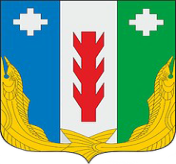 Администрация Порецкого муниципального округа Чувашской РеспубликиПОСТАНОВЛЕНИЕ_________№ _____с. ПорецкоеЧăваш РеспубликинПăрачкав муниципалитет округӗн администрацийĕЙЫШĂНУ________  № _____Пăрачкав сали№ п/пСовет по профилактике правонарушенийЗакрепленная территория и место расположения1.Совет по профилактике правонарушений при Анастасовском территориальном отделеадминистративно-территориальная единица Анастасовское сельское поселениес. Анастасово, ул. Анастасово-1, д. 26а2.Совет по профилактике правонарушений при Козловском территориальном отделеадминистративно-территориальная единица Козловское сельское поселениес. Козловка, ул. Школьная, д. 1903.Совет по профилактике правонарушений при Кудеихинском территориальном отделеадминистративно- территориальная единица Кудеихинское сельское поселениес. Кудеиха, ул. Красная площадь, д. 1, корпус а4.Совет по профилактике правонарушений при Мишуковском территориальном отделеадминистративно-территориальная единица Мишуковское сельское поселениес. Мишуково, ул. Северная, д. 1а5.Совет по профилактике правонарушений при Напольновском территориальном отделеадминистративно-территориальная единица Напольновское сельское поселениес. Напольное, ул. Арлашкина, д. 117А6.Совет по профилактике правонарушений при Никулинском территориальном отделеадминистративно-территориальная единица Никулинское сельское поселениес. Никулино, ул. Николаева, д. 357.Совет по профилактике правонарушений при Октябрьском территориальном отделеадминистративно-территориальная единица Октябрьское сельское поселениес. Октябрьское, ул. Тракторная, д. 58.Совет по профилактике правонарушений при Порецком территориальном отделеадминистративно-территориальная единица Порецкое сельское поселениес. Порецкое, ул. Ленина, д. 19.Совет по профилактике правонарушений при Рындинском территориальном отделеадминистративно-территориальная единица Рындинское сельское поселениес. Рындино, ул. Кооперативная, д. 810.Совет по профилактике правонарушений при Семеновском территориальном отделеадминистративно-территориальная единица Семеновское сельское поселениес. Семеновская, ул. Азина, д. 611.Совет по профилактике правонарушений при Сиявском территориальном отделеадминистративно-территориальная единица Сиявское сельское поселениес. Сиява, ул. Ленина, д. 104Б12.Совет по профилактике правонарушений при Сыресинском территориальном отделеадминистративно-территориальная единица Сыресинское сельское поселениес. Сыреси, ул. Октябрьская, д. 185